1.What four European countries were infamous for their witch trials?	a)	b)	c)	d)2.The Christian persecutors justified their actions during the witch hunts by referencing Exodus 22:18, which states what?“____________________________________________________”3. The first recorded witch hunt in what is now the United States occurred in ____________ (city) in _____________ (year).4. Salem Village, located six miles from the coast, was already in a state of unrest in 1692 due to what factors?	a)	b)	c)5. Persons involved in the Salem witch hysteria:Reverend     Parris                      .Niece: ____________________Slave: ____________________Group of six more girls with ages ranging from _________ to __________6. The group of girls stirred excitement by committing strange actions such as (list 3):	a)	b)	c)7. Describe each of the first three women accused of witchcraft.Tituba - __________________________________________________________________________________________________________________________________________________________Sarah Goode - __________________________________________________________________________________________________________________________________________________________Sarah Osbourne - __________________________________________________________________________________________________________________________________________________________8. Once unacceptable in court, during the Salem Witch Trials ____________   ______________ (2 words) became a normal, acceptable form of (invisible) evidence.9. During the trial of Sarah Goode, Ann Putnam, Jr. stated that the specter of Sarah Goode came to her and asked her to ___________________________________________________________________________.10. What was perceived as strong evidence of the guilt of the accused?11. Who was the first person to be hanged as a witch in Salem?12. The only sure way to survive the accusation was to _____________________. Fifty-five of the two hundred accused took this option.13. Altogether, 24 accused “witches” were put to death. In what three ways did they die?	a) 19	b) 4	c) 1			(what were Giles Corey’s last words?):14. Which accuser was the only one to publicly apologize in 1706? _________________15. In what year were all of the accused finally cleared of all charges? _______________16. What are the four main theories created to explain why the girls participated in the accusations?	a)	b)	c)	Teacher will give you the last one…d) 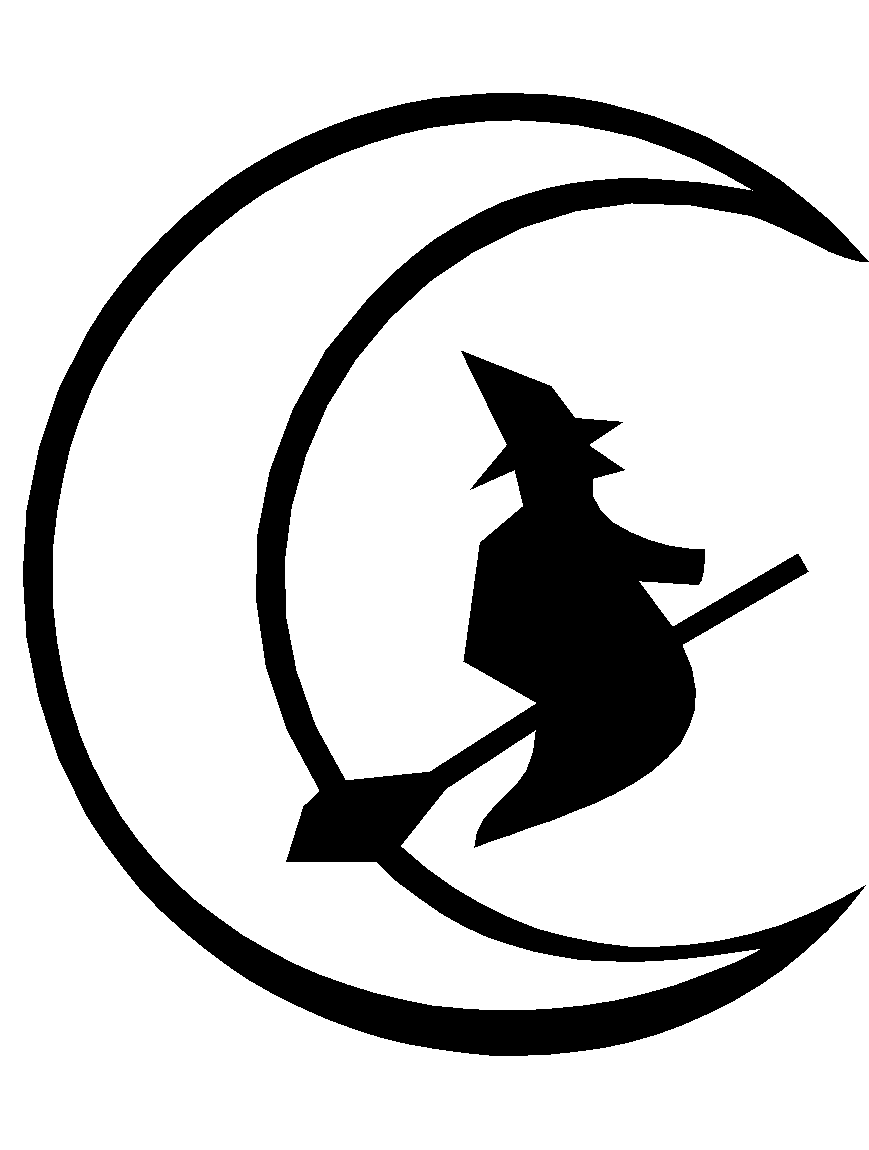 